“The Corona Virus” 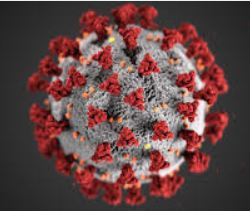 Step 1- Open the following link to hear Tim and Moby explain the Corona Virus. https://www.brainpop.com/health/diseasesinjuriesandconditions/coronavirus/Step 2- Try the Challenge to review what you learned and then take the Quiz. Step 3- Answer the following questions. Questions:1) How is the coronavirus similar to the common cold? How is it different? (Compare/contrast)2) How can we avoid spreading a virus? (Identify problem/solution; Identify cause/effect)3) Why would the World Health Organization be a better source of information than a news bulletin? (Make inferences)4) How does knowing more about an illness make it less scary? (Reflect)Step 4- Finally, the best way to show you know something is to share it with others so find someone to share what you have learned, maybe a younger sibling, parent or grandparent…